Appendix 1 - 20/00821/FUL – Site Plan – 10 – 28 Marshall Road 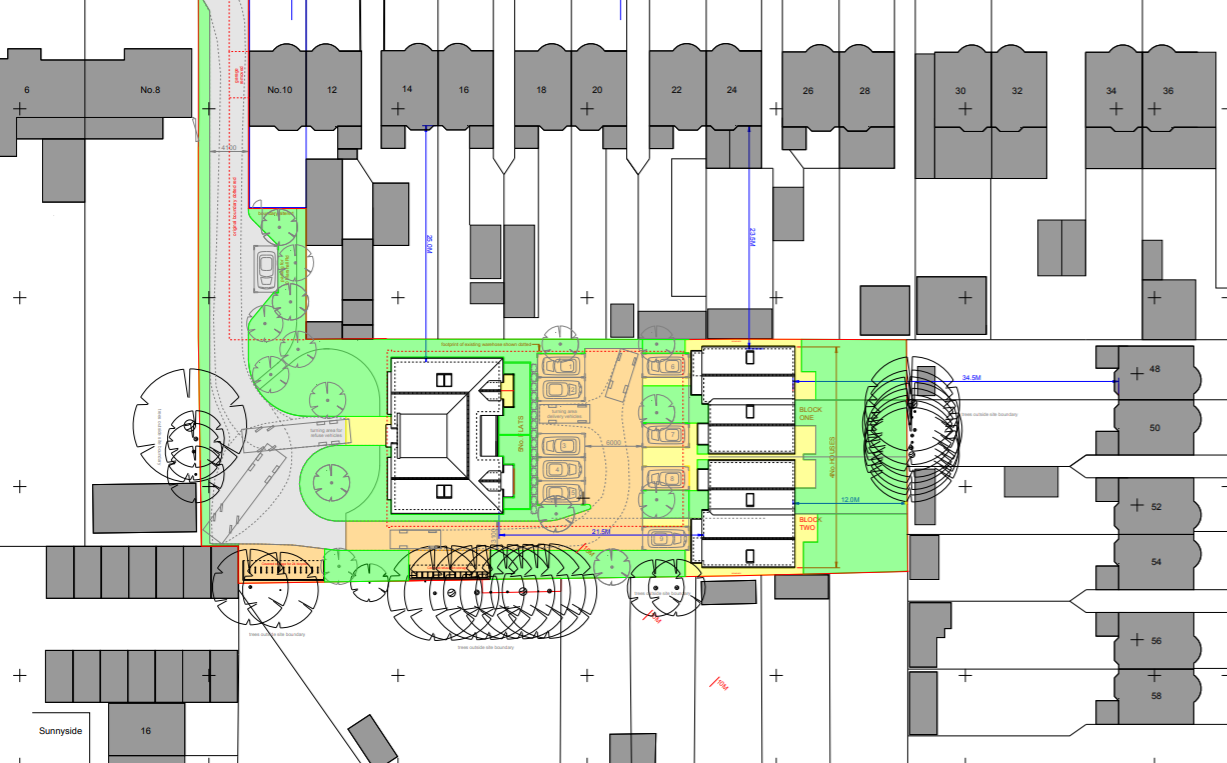 